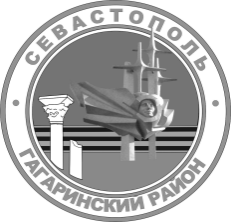 г. севастопольСОВЕТ ГАГАРИНСКОГО МУНИцИПАЛЬНОГО ОКРУГА iI СОЗЫВАР Е Ш Е Н И ЕВНЕОЧЕРЕДНАЯ сессияОб утверждении Положения о комиссии по соблюдению требований к служебному поведению и урегулированию конфликта интересов депутатов Совета Гагаринского муниципального округаРуководствуясь Федеральными законами от 25 декабря 2008 г.                    № 273-ФЗ «О противодействии коррупции», от 06 октября 2003 г. № 131-ФЗ «Об общих принципах организации местного самоуправления в Российской Федерации», Указом Президента Российской Федерации от 01 июля 2010 г.              № 821 «О комиссиях по соблюдению требований к служебному поведению федеральных государственных служащих и урегулированию конфликта интересов», законами города Севастополя от 30 декабря 2014 г. № 102-ЗС                 «О местном самоуправлении в городе Севастополе», от 03 апреля 2018 г.                       № 412-ЗС «О порядке представления гражданами, претендующими на замещение муниципальной должности, должности главы местной администрации по контракту, и лицами, замещающими указанные должности, сведений о доходах, расходах, об имуществе и обязательствах имущественного характера и порядке проверки достоверности и полноты указанных сведений», Уставом внутригородского муниципального образования города Севастополя Гагаринский муниципальный округ, принятым решением Совета Гагаринского муниципального округа от 01 апреля 2015 г. № 17 «О принятии Устава внутригородского муниципального образования города Севастополя Гагаринский муниципальный округ»,  Совет Гагаринского муниципального округа Р Е Ш И Л:1. Утвердить Положение о комиссии по соблюдению требований к служебному поведению и урегулированию конфликта интересов депутатов Совета Гагаринского муниципального округа согласно приложению.2. Решение Совета Гагаринского муниципального округа                                        от 27 октября 2016 г. № 9 «Об утверждении Положения о комиссии по урегулированию конфликта интересов депутатов Совета Гагаринского муниципального округа города Севастополя» признать утратившим силу.3. Настоящее решение вступает в силу с момента его официального обнародования.4. Контроль исполнения настоящего решения оставляю за собой.Заместитель председателя СоветаГагаринского муниципального округа                                              В.Е.АжищевПриложениек решению Совета Гагаринскогомуниципального округа «Об утвержденииПоложения о комиссии по соблюдению требований к служебному поведению иурегулированию конфликта интересовдепутатов Совета Гагаринского муниципального округа»от 28 февраля 2019 г. № 1Положение о комиссии по соблюдению требований к служебному поведению и урегулированию конфликта интересов депутатов Совета Гагаринского муниципального округа 1. Настоящим   Положением   в   соответствии   с   Федеральными законами от 25 декабря 2008 г. № 273-ФЗ  «О  противодействии  коррупции»,  от 06 октября 2003 г. № 131-ФЗ «Об общих принципах организации местного самоуправления в Российской Федерации», Указом Президента Российской Федерации от 01 июля 2010 г. № 821 «О комиссиях по соблюдению требований к служебному поведению федеральных государственных служащих и урегулированию конфликта интересов», законами города Севастополя от 30 декабря 2014 г. № 102-ЗС   «О местном самоуправлении в городе Севастополе», от 03 апреля 2018 г. № 412-ЗС «О порядке представления гражданами, претендующими на замещение муниципальной должности, должности главы местной администрации по контракту, и лицами, замещающими указанные должности, сведений о доходах, расходах, об имуществе и обязательствах имущественного характера и порядке проверки достоверности и полноты указанных сведений», определяется порядок формирования и деятельности комиссии по соблюдению требований к служебному поведению и урегулированию конфликта интересов Совета Гагаринского муниципального округа (далее - комиссия).2. Комиссия в своей деятельности руководствуется Конституцией Российской Федерации, Федеральными конституционными законами, федеральными законами, актами Президента Российской Федерации и Правительства Российской Федерации, нормативными правовыми актами города Севастополя, муниципальными правовыми актами внутригородского муниципального образования города Севастополя Гагаринский муниципальный округ, а также настоящим Положением. 3. Основной задачей комиссии является содействие Совету Гагаринского муниципального округа:- в обеспечении соблюдения депутатами Совета Гагаринского муниципального округа города Севастополя (далее – депутаты, Совет) ограничений и запретов, требований о предотвращении или урегулировании конфликта интересов, а также в обеспечении исполнения ими обязанностей, установленных Федеральным законом от 25 декабря 2008 г. № 273-ФЗ 
«О противодействии коррупции», другими федеральными законами и  законами субъекта (далее - требования об урегулировании конфликта интересов и (или) требования об урегулировании конфликта интересов);- осуществление мер по предупреждению коррупции.4. Состав комиссии утверждается распоряжением Совета Гагаринского муниципального округа.В состав комиссии входят председатель комиссии, его заместитель, секретарь и члены комиссии. Все члены комиссии при принятии решений обладают равными правами. В отсутствие председателя комиссии его обязанности исполняет заместитель председателя комиссии.5.   В состав комиссии могут входить:депутаты Совета Гагаринского муниципального округа;представители научных организаций и образовательных организаций среднего, высшего или дополнительного образования.6. В состав комиссии могут быть включены:представитель Общественного совета, образованного при Главе внутригородского муниципального образования, исполняющего полномочия председателя Совета, Главе местной администрации;представитель общественной организации ветеранов, созданной на территории Гагаринского муниципального округа.7. Число членов комиссии, не замещающих должности муниципальной службы, должно составлять не менее одной четвертой от общего числа членов комиссии.8. В заседаниях комиссии с правом совещательного голоса могут участвовать муниципальные служащие, лица, замещающие должности муниципальной службы в органах местного самоуправления внутригородского муниципального образования города Севастополя  Гагаринский муниципальный округ, специалисты, которые могут дать пояснения по вопросам замещения муниципальных должностей и вопросам, рассматриваемым комиссией, представители заинтересованных организаций, представитель депутата, в отношении которого комиссией рассматривается вопрос о соблюдении требований об урегулировании конфликта интересов, - по решению председателя комиссии, принимаемому в каждом конкретном случае отдельно не менее чем за три дня до дня заседания комиссии, на основании ходатайства депутата, в отношении которого комиссией рассматривается этот вопрос, или любого члена комиссии.9. Заседание комиссии считается правомочным, если на нем присутствует не менее двух третей от общего числа членов комиссии. 10. При возникновении прямой или косвенной личной заинтересованности члена комиссии, которая может привести к конфликту интересов при рассмотрении вопроса, включенного в повестку дня заседания комиссии, он обязан до начала заседания заявить об этом. В таком случае соответствующий член комиссии не принимает участия в рассмотрении указанного вопроса.11. Основаниями для проведения заседания комиссии является информация:11.1. о непринятии мер по предотвращению и (или) урегулированию конфликта интересов;11.2. поступление от депутата уведомления о возникновении личной заинтересованности при осуществлении депутатской деятельности, которая приводит или может привести к конфликту интересов;11.3. поступление от уполномоченных органов предложения о рассмотрении результатов проверки фактов несоблюдения ограничений, запретов, неисполнения обязанностей, установленных Федеральными законами от 25 декабря 2008 г. № 273-ФЗ «О противодействии коррупции», от 03 декабря 2012 г. № 230-ФЗ «О контроле за соответствием расходов лиц, замещающих государственные должности, и иных лиц их доходам», от             07 мая 2013 г. № 79-ФЗ «О запрете отдельным категориям лиц открывать и иметь счета (вклады), хранить наличные денежные средства и ценности в иностранных банках, расположенных за пределами Российской Федерации, владеть и (или) пользоваться иностранными финансовыми инструментами».12. Комиссия не рассматривает сообщения о преступлениях и административных правонарушениях, а также анонимные обращения.13. Председатель комиссии при поступлении к нему информации, содержащей основания для проведения заседания комиссии:13.1. в 10-дневный срок назначает дату заседания комиссии. При этом дата заседания комиссии не может быть назначена позднее 20 дней со дня поступления указанной информации.13.2. организует ознакомление депутата, в отношении которого комиссией рассматривается вопрос, его представителя, членов комиссии и других лиц, участвующих в заседании комиссии, с информацией, поступившей в Совет и с результатами ее проверки.13.3. рассматривает ходатайства о приглашении на заседание комиссии лиц, указанных в пункте 8 настоящего Положения, принимает решение об их удовлетворении (об отказе в удовлетворении) и о рассмотрении (об отказе в рассмотрении) в ходе заседания комиссии дополнительных материалов.14. Заседание комиссии проводится, как правило, в присутствии депутата, в отношении которого рассматривается вопрос. О намерении лично присутствовать на заседании комиссии депутат указывает в обращении, заявлении или уведомлении, представляемых в соответствии с пунктом 11.2 настоящего Положения.15. Заседания комиссии могут проводиться в отсутствие депутата в случае:- если в обращении, заявлении или уведомлении, предусмотренных пунктом 11.2 настоящего Положения, не содержится указания о намерении депутата лично присутствовать на заседании комиссии либо обеспечить присутствие своего представителя;- если депутат (его представитель), намеревающийся лично присутствовать на заседании комиссии и надлежащим образом извещенный о времени и месте его проведения, не явился на заседание комиссии.16. На заседании комиссии заслушиваются пояснения депутата и иных лиц, рассматриваются материалы по существу вынесенных на данное заседание вопросов, а также дополнительные материалы.17. Члены комиссии и лица, участвовавшие в ее заседании, не вправе разглашать сведения, ставшие им известными в ходе работы комиссии.18. По итогам рассмотрения вопроса о непринятии депутатом мер по предотвращению и (или) урегулированию конфликта интересов, указанного в пункте 11.1., комиссия принимает одно из следующих решений:- установить, что депутат соблюдал требования по предотвращению и (или) урегулированию конфликта интересов;- установить, что депутат не соблюдал требования по предотвращению и (или) урегулированию конфликта интересов. В этом случае комиссия рекомендует Совету Гагаринского муниципального округа применить к депутату меры ответственности, предусмотренные законодательством.19. По итогам рассмотрения вопроса о возникновении у депутата личной заинтересованности при осуществлении депутатской деятельности, которая приводит или может привести к конфликту интересов, указанного в пункте 11.2., комиссия принимает одно из следующих решений:- признать, что при осуществлении депутатом депутатской деятельности конфликт интересов отсутствует;          - признать, что при осуществлении депутатом депутатской деятельности личная заинтересованность приводит или может привести к конфликту интересов. В этом случае комиссия рекомендует депутату принять меры по урегулированию конфликта интересов или по недопущению его возникновения.20.  По итогам рассмотрения вопроса указанных в подпункте                   11.3 настоящего Положения (при поступлении материалов проверки от уполномоченного органов, в том числе в сфере профилактики коррупционных правонарушений) комиссия принимает одно из следующих решений: - признать результаты проверки обоснованными и соответствующими законодательству Российской Федерации, рекомендовать рассмотреть вышеуказанный вопрос на заседании Совета Гагаринского муниципального округа; - признать результаты проверки необоснованными, рекомендовать рассмотреть вышеуказанный вопрос на заседании Совета Гагаринского муниципального округа.21. По итогам рассмотрения вопросов, указанных в подпунктах 11.1, 11.2, 11.3 настоящего Положения, и при наличии к тому оснований комиссия может принять иное решение, чем это предусмотрено пунктами 18-20 настоящего Положения. Основания и мотивы принятия такого решения должны быть отражены в протоколе заседания комиссии.22.  В случае нарушения депутатом обязанностей, ограничений и запретов, требований о предотвращении и (или) урегулировании конфликта интересов, а также исполнения обязанностей, установленных Федеральным законом от 25 декабря 2008 г. № 273-ФЗ «О противодействии коррупции», иными Федеральными законами, вопрос об ответственности депутата по представлению комиссии должен быть рассмотрен на заседании Совета.23. Для исполнения решений комиссии могут быть подготовлены проекты муниципальных правовых актов Совета, которые в установленном порядке представляются на рассмотрение Совета.24. Решения комиссии принимаются простым большинством голосов присутствующих на заседании членов комиссии. При равенстве числа голосов голос председательствующего на заседании комиссии является решающим.25. Решения комиссии оформляются протоколами, которые подписывают члены комиссии, принимавшие участие в ее заседании. Решения носят рекомендательный характер.26. В протоколе заседания комиссии указываются:- дата заседания комиссии, фамилии, имена, отчества членов комиссии и других лиц, присутствующих на заседании;- формулировка каждого из рассматриваемых на заседании комиссии вопросов с указанием фамилии, имени, отчества, должности депутата, в отношении которого рассматривается соответствующий вопрос;- сведения о материалах, содержащих основания для проведения заседания комиссии, их источник и дата поступления;- фамилии, имена, отчества выступивших на заседании лиц и краткое изложение их выступлений;- содержание пояснений депутата и других лиц по существу рассматриваемого вопроса;- решение и обоснование его принятия, результаты голосования.	В протокол могут быть внесены иные сведения.27. Член комиссии, несогласный с ее решением, вправе в письменной форме изложить свое мнение, которое подлежит обязательному приобщению к протоколу заседания комиссии и с которым должен быть ознакомлен депутат, в отношении которого рассматривался соответствующий вопрос, или его представитель.28. Копии протокола заседания комиссии в 7-дневный срок со дня заседания направляются Главе внутригородского муниципального образования, исполняющему полномочия председателя Совета, Главе местной администрации города или в виде выписок из него – депутату.29. В случае установления комиссией факта совершения депутатом действия (факта бездействия), содержащего признаки административного правонарушения или состава преступления, председатель комиссии обязан передать информацию о совершении указанного действия (бездействии) и подтверждающие такой факт документы в правоприменительные органы    в 3-дневный срок, а при необходимости - немедленно.30. Копия протокола заседания комиссии или выписка из него, в отношении депутата по которому рассмотрен вопрос о соблюдении требований об урегулировании конфликта интересов, хранится в комиссии.31. Организационно-техническое и документационное обеспечение деятельности комиссии, а также информирование членов комиссии о вопросах, включенных в повестку дня, о дате, времени и месте проведения заседания, ознакомление членов комиссии с материалами, представляемыми для обсуждения на заседании комиссии, осуществляются секретарем комиссии.Заместитель председателя СоветаГагаринского муниципального округа                                              В.Е.Ажищев       «28» ФЕВРАЛЯ 2019 Г.№ 1     Г. СЕВАСТОПОЛЬ